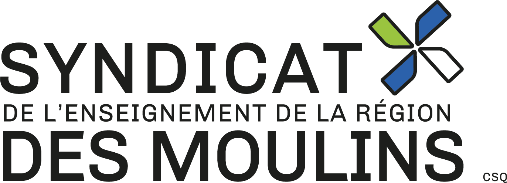 FORMULAIRECONGÉ DE MATERNITÉOBTENTION D’UN CALENDRIER EN FONCTION DE LA DATE DU CONGÉ DE MATERNITÉFaire parvenir votre formulaire dûment complété au SERM par courriel à carole.lauzon@sermoulins.com.Nom de l’enseignante :  Numéro de téléphone :  	Courriel :  Niveau :  	Matricule ou date de naissance :  Date prévue d’accouchement :  INFORMATION ESSENTIELLE :Date prévue du début du congé de maternité :  Statut :	permanente ou en voie de permanence 	depuis le : 	ou précaire Avez-vous travaillé à 100% durant les 120 dernières semaines?     oui  	non  Si non, précisez pour les 120 dernières semaines qu’elles ont été vos affectations (contrat, suppléance, date de début et de fin, pourcentage de tâche, etc…) :Échelon salarial actuel : Combien vous reste-t-il de journées de maladie monnayables dans votre banque?   Avez-vous déjà choisi votre régime de prestations RQAP?	  de base (50 semaines)	  particulier (40 semaines)Cochez s’il s’agit d’une grossesse multiple  Cochez si vous êtes une mère seule au sens du RQAP  Si vous avez eu un retrait préventif (CNESST) pour cette grossesse, indiquez les dates :du 		 au  	Si vous avez reçu d’autres revenus que votre salaire au cours des 120 dernières semaines, veuillez préciser :    CNESST (accident de travail)	du  	 au  	   Assurance emploi (A-E)	du  	 au  	   Assurance salaire (invalidité)	du  	 au  	   RQAP	du  	 au  	   Autres revenus : précisez :	du  	 au  	Si vous receviez en même temps un salaire et des prestations (CNESST, A-E, RQAP) pendant une ou plusieurs semaines, veuillez indiquer pour quelles semaines :Avez-vous assisté à une session d’information sur les droits parentaux offerte par le SERM ?  oui   non Avez-vous déjà pris connaissance du guide sur les droits parentaux et le RQAP de la FSE ?  oui   non Une version PDF de ce guide est disponible ICIAvez-vous besoin d’informations concernant les congés offerts à votre conjoint enseignant ?  oui   non Vous pouvez vous informer auprès du syndicat de la prochaine date de session d’information.Pour nous faire parvenir le formulaire, veuillez d’abord l’enregistrer sur votre ordinateur, le compléter et le sauvegarder. Ensuite, nous l’envoyer par courriel à carole.lauzon@sermoulins.com.